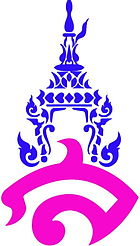 แผนการจัดการเรียนรู้ที่ 3หน่วยการเรียนรู้ที่ 1	เลขยกกำลัง	เรื่อง การหาผลบวก ผลต่าง ผลคูณและผลหารของกรณฑ์
วิชาคณิตศาสตร์  3	ชื่อรายวิชา  ค 32101		กลุ่มสาระการเรียนรู้ คณิตศาสตร์
ชั้น มัธยมศึกษาปีที่ 5	ภาคเรียนที่ 1		ปีการศึกษา 2559		เวลา  2  คาบ
ผู้สอน  อาจารย์เกตุม สระบุรินทร์
มาตรฐานการเรียนรู้ 
		มาตรฐาน ค 1.1	เข้าใจถึงความหลากหลายของจำนวนและการใช้
		มาตรฐาน ค 1.2	เข้าใจถึงผลที่เกิดขึ้นจากการดำเนินการของจำนวนและความสัมพันธ์ระหว่าง
การดำเนินการต่างๆ และการใช้การดำเนินการในการแก้ปัญหา
		ตัวชี้วัด  ค 1.1 ม.4-6/3 	มีความคิดรวบยอดเกี่ยวกับจำนวนจริงที่อยู่ในรูปเลขยกกำลังที่มีเลขชี้กำลังเป็นจำนวนตรรกยะและจำนวนจริงในรูปกรณฑ์
		ตัวชี้วัด  ค 1.2 ม.4-6/1	เข้าใจความหมายและหาผลลัพธ์ที่เกิดจากการบวก การลบ การคูณ  การหารจำนวนจริง จำนวนจริงที่อยู่ในรูปเลขยกกำลังที่มีเลขชี้กำลังเป็นจำนวนตรรกยะ และจำนวนจริงที่อยู่นในรูปกรณฑ์
จุดประสงค์การเรียนรู้
	1.	ด้านความรู้
		นักเรียนสามารถ
			หาผลบวก ผลต่าง ผลคูณและผลหารของกรณฑ์ได้
	2.	ด้านทักษะกระบวนการ
		นักเรียนสามารถ
		2.1	มีทักษะในการแก้ปัญหาและให้เหตุผลได้
		2.2	มีการสื่อสาร สื่อความหมายทางคณิตศาสตร์ และการนำเสนอ
		2.3	มีทักษะในการใช้สมบัติของเลขยกกำลังในการประยุกต์ใช้ได้
		3.	ด้านคุณลักษณะ
		นักเรียนต้องเป็นผู้ที่
		3.1	มีความรับผิดชอบ
		3.2	มีระเบียบวินัย
		3.3	ใฝ่เรียนรู้และมุ่งในการทำงานสาระการเรียนรู้
การหาผลบวก ผลต่าง ผลคูณและผลหารของกรณฑ์กิจกรรมการเรียนรู้
	ขั้นนำเข้าสู่บทเรียน
	ครูสร้างความสนใจให้กับนักเรียนโดยการยกตัวอย่างกรณฑ์หลายๆตัวแล้วให้นักเรียนหาค่าแต่ลัว แล้วลองนำมา บวก ลบ คูณ หาร เพื่อนำเข้าสู่บทเรียน
	กิจกรรมพัฒนาผู้เรียน
	1. ครูทบทวนความรู้เกี่ยวกับจำนวนจริงและการหารากที่ n ของจำนวนจริงโดยการถามตอบนักเรียน และให้นักเรียนยกตัวอย่างเพิ่มเติม
	2. ครูให้นักเรียนหาค่ารากในรูปของผลบวก ผลต่าง ผลคูณและผลหาร โดยการบวกและการลบมีหลักการทำ ดังนี้
	การบวกลบจำนวนที่อยู่ในกรณฑ์
	หลักการ 1)  กรณฑ์ที่จะนำมา บวก ลบ กันได้ ก็ต่อเมื่อ กรณฑ์ที่มีอันดับเดียวกันและจำนวนที่อยู่ใต้	กรณฑ์เป็นจำนวนเดียวกัน
		 2) การที่ทำให้จำนวนที่อยู่ใต้กรณฑ์เท่ากัน ก็ให้ทำจำนวนใต้กรณฑ์เป็นจำนวนเฉพาะหรือ	จำนวนที่ต่ำที่สุด
                      3) การบวก ลบ กรณฑ์ที่เหมือนกัน ให้นำสัมประสิทธิ์หน้ากรณฑ์มา บวก ลบ กัน เช่น
		 =    =    และครูให้ตัวอย่างเพิ่มเติม ดังนี้	ตัวอย่าง จงหาค่าของ
	1)  	
	วิธีทำ 	=	 			=	  			=	 
			=	 
	2)  	
	วิธีทำ 	=	 
			=	 
			=	
			=	
			= 	 	3)  	
	วิธีทำ 	=	 
			=	
			=	
			=	
			=  	 	4)   	
	วิธีทำ 	=	 
				=	
				=	
				=		5) 
	วิธีทำ 	=	 
			=	  
			=				=				=	
			=		3. ครูอธิบายเกี่ยวกับวิธีการหาผลคูณและผลหารในรูปของกรณฑ์ ว่ามีหลักการทำดังนี้ 
	หลักการ 1) กรณฑ์จะคูณเป็นจำนวนเดียวกันได้ ก็ต่อเมื่อ อันดับของกรณฑ์ต้องเหมือนกัน
               	 2) เมื่ออันดับของกรณฑ์เหมือนกัน ก็นำจำนวนภายใต้กรณฑ์คูณกัน
	4. ครูยกตัวอย่างการคูณและหารในรูปของกรณฑ์เพิ่มเติม ดังนี้
		ตัวอย่าง จงหาผลคูณต่อไปนี้
		1)	
		วิธีทำ		=	
					=	
					=	 
					=	 
		2)	
		วิธีทำ		=	
					=	
					=	
					=		=	 		3)	
		วิธีทำ		=	
					=	
					=	 
		4) 
		วิธีทำ		=	
					=	
					=	
					=	 		5) 
		วิธีทำ			=	
						=			6) 
		วิธีทำ	=	
								=	
								=	
	5.  ครูให้นักเรียนทำหน้า 17 – 19 และ 23 - 24 ในเอกสารประกอบการเรียนเป็นเวลา 20 นาที โดยครูคอยกำกับดูแล
	6. ครูเรียกตัวแทนนักเรียนออกมาเฉลย พร้อมกับคำอธิบายของนักเรียน
	7. ครูสรุปความเข้าใจของนักเรียนในการทำตัวอย่าง และเปิดโอกาสให้นักเรียนได้ซักถาม
	กิจกรรมรวบยอด		8.  ครูและนักเรียนร่วมกันสรุปประเด็นเกี่ยวกับ การหาผลบวก ผลต่าง ผลคูณและผลหารของจำนวนในรูปกรณฑ์
	9. ครูให้นักเรียนทำแบบฝึกหัดในเอกสารประกอบการเรียน worksheet3เป็นการบ้านพร้อมกำหนดวันส่งสื่อ/อุปกรณ์/แหล่งการเรียนรู้
	1. หนังสือเรียนรายวิชาคณิตศาสตร์พื้นฐาน เล่ม 2 ชั้นมัธยมศึกษาปีที่ 4-6 กลุ่มสาระการเรียนรู้	คณิตศาสตร์ ตามหลักสูตรแกนกลางการศึกษาขั้นพื้นฐาน พุทธศักราช 2251 จัดทำโดย สสวท. 
	2. เอกสารประกอบการเรียนคณิตศาสตร์ 3 เรื่อง เลขยกกำลัง
	3. Workbook discovering mathematics เล่ม 5 จัดทำโดย สถาบัน PDCA Education การวัดและประเมินผล		บันทึกหลังการสอน 
	ผลการสอน
…………………………………………………………………………………………………………………………………………………………………
…………………………………………………………………………………………………………………………………………………………………	ปัญหาและอุปสรรค
…………………………………………………………………………………………………………………………………………………………………
…………………………………………………………………………………………………………………………………………………………………	ข้อเสนอแนะ…………………………………………………………………………………………………………………………………………………………………
…………………………………………………………………………………………………………………………………………………………………

							ลงชื่อ ………………………………………………….. ผู้สอน
								   (อาจารย์เกตุม สระบุรินทร์)ความเห็นของหัวหน้ากลุ่มสาระการเรียนรู้
…………………………………………………………………………………………………………………………………………………………………
…………………………………………………………………………………………………………………………………………………………………							
								ลงชื่อ ……………………………………………… 
									(อาจารย์น้ำผึ้ง  ชูเลิศ)
							 	หัวหน้ากลุ่มสาระการเรียนรู้คณิตศาสตร์ความเห็นของรองผู้อำนวยการโรงเรียนฝ่ายวิชาการ…………………………………………………………………………………………………………………………………………………………………
…………………………………………………………………………………………………………………………………………………………………								ลงชื่อ ………………………………………………….. 
									(อาจารย์ ดร. สุดารัตน์   ศรีมา)										  รองผู้อำนวยการฝ่ายวิชาการเป้าหมายหลักฐานเครื่องมือวัดเกณฑ์การประเมินสาระสำคัญ
การหาผลบวก ผลต่าง ผลคูณและผลหารของกรณฑ์- สมุด-แบบฝึกหัดในเอกสารประกอบการเรียน
(worksheet3)
-แบบฝึกหัดในหนังสือเรียนและแบบฝึกหัดใน Workbook - สมุด-แบบฝึกหัดในเอกสารประกอบการเรียน(worksheet3) 
-แบบฝึกหัดในหนังสือเรียนและแบบฝึกหัดใน Workbook- ตรวจสอบความถูกต้อง และความเข้าใจ
- ความถูกต้องของแบบฝึกหัดไม่ต่ำกว่า 70%คุณลักษณะอันพึงประสงค์
- ใฝ่เรียนรู้และมุ่งมั่นในการทำงาน
- ตรงต่อเวลา- การเข้าเรียน
- การส่งงาน
- บันทึกหลังการสอน- การเข้าเรียน
- การมีส่วนร่วมกันในชั้นเรียน- เข้าเรียนตรงต่อเวลา
- มีความกระตือรือร้นในการเรียน
สมรรถนะ
- การแก้ปัญหา
- การให้เหตุผล
- ความสามารถในการสื่อสาร การสื่อความ- สมุด- แบบฝึกหัดในเอกสารประกอบการเรียน 
(worksheet3)  
- แบบฝึกหัดในหนังสือเรียน
และแบบฝึกหัดใน Workbook- สมุด- แบบฝึกหัดในเอกสารประกอบการเรียน(worksheet3)  
- แบบฝึกหัดในหนังสือเรียนและแบบฝึกหัดใน Workbook- ตรวจสอบความถูกต้องและความเข้าใจ
- ความถูกต้องของแบบฝึกหัดไม่ต่ำกว่า 70%